What Is Heat? Quiz Answer KeyComplete the statements below:1. Flowing thermal energy is called 		heat	_______________.2. Heat transfer that occurs within or between solid objects is called 	conduction	______	.3. Heat transfer into and out of fluids (like air or water) is called 
	convection 	______	.4. Heat always flows from 	hot (or higher temperature)		 materials to 		cold (or lower temperature)      materials.5. Ice water in cold air: Which way will heat flow?Draw an arrow between the air and the ice water below, showing the direction of heat transfer.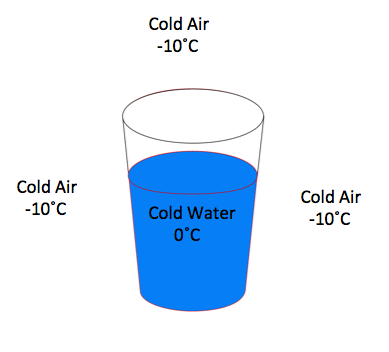 Multiple choice: (circle the correct letter)You accidently touch a hot iron and burn your hand. 
What type of heat transfer caused this to happen?electricityconvectionconductionlocomotionYou are holding a glass of ice-cold water (32 °F) in a room that is 72 °F. Your body is 98 °F. What is the direction of heat transfer?From you to the glass and from you to the roomFrom you to the glass and from the room to youFrom the glass to you and from the room to the glassNone of the aboveIt is a cool windy day and you start to feel cold. 
What is the main type of heat transfer that is making you feel cold?conductionconvectionsolarinductionA material that slows down heat transfer is known as a/an:conductorthermometerinsulatormetalWhen you heat up a material (such as water),Its molecules move more quicklyIts molecules slow downIts temperature will dropAll of the above